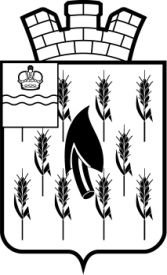 СОБРАНИЕ ПРЕДСТАВИТЕЛЕЙГОРОДСКОГО ПОСЕЛЕНИЯ«ПОСЕЛОК ВОРОТЫНСК»РЕШЕНИЕВ соответствии со ст.36 Федерального закона от 06.10.2003 № 131-ФЗ «Об общих принципах организации местного самоуправления в Российской Федерации», Уставом городского поселения «Поселок Воротынск», заслушав и обсудив отчет Главы городского поселения о проделанной работе за 2022 годСобрание представителей  РЕШИЛО:Принять к сведению отчет главы городского поселения «Поселок Воротынск» за 2022 год (приложение №1). Признать работу главы городского поселения за 2022 год удовлетворительной.Настоящее решение вступает в силу со дня подписания и подлежит  размещению на официальном сайте городского поселения «Поселок Воротынск».Приложение № 1к РешениюСобрания представителейГП «Поселок Воротынск»от 31.01.2023 г. № Отчетглавы городского поселения «Поселок Воротынск» Литвиновой Ольги Игоревны за 2022 годУважаемые депутаты, работники администрации!     Вашему вниманию предлагается отчет главы городского поселения «Посёлок Воротынск» о работе Собрания Представителей.     Сразу хочу сказать, что в 1-й половине 2022г. скоропостижно скончался депутат собрания представителей Горелов Сергей Сергеевич. Поэтому депутатский корпус работал в составе 14 человек.Законодательная работа.Основными формами деятельности Собрания представителей городского поселения «Поселок Воротынск»  являются заседания. На которых происходит:-   разработка и принятие Решений Собрания представителей;- анализ проектов нормативно-правовых актов, выносимых на рассмотрение депутатов, подготовка замечаний, предложений по рассматриваемым проектам;-проведение заседаний постоянных комиссий;-контроль за исполнением ранее принятых решений;-прием жителей по личным вопросам.Обсуждаемые депутатами вопросы касались практически всех сторон жизни городского поселения:- принятие бюджета и внесение изменений;- благоустройства территории;- культурной жизни;- различных социальных сфер;- имущественных и налоговых отношений;- жилищно-коммунального хозяйства - было утверждено новое положение о работе комиссии по культуре, и т.д.     В 2022 г. прошло 11 заседаний Собрания Представителей. Принято 41 решение. Все она размещены на сайте городского поселения. Перед каждым заседанием заблаговременно проекты направлялись в прокуратуру, передавались для размещения на официальном сайте городского поселения, направлялись депутатам за 5 дней до назначенного дня заседания.        Все решения Собрания депутатов, а также постановления и распоряжения  главы городского поселения, затрагивающие права, свободы и обязанности граждан муниципального образования подлежат официальному опубликованию и регулярно размещаются   на сайте городского поселения «Поселок Воротынск»  и районной газете «Бабынинский вестник».Общественные и публичные слушания.     По предложению администрации городского поселения мною были назначены и проведены 12 общественных и публичных слушаний.1. Об исполнении бюджета городского поселения «Посёлок Воротынск» за 2021 г. (18.03.2022).2. По проекту внесения изменения в «Генеральный план МО «Посёлок Воротынск» Бабынинского района Калужской области. (12.04.2022).3. По вопросу обсуждения актуализации схемы тепловодоснабжения городского поселения «Поселок Воротынск» на 2023 г. (08.04.2022).4. По внесению изменений и дополнений в Устав городского поселения «Посёлок Воротынск». (28.06.2022)5. По проекту изменений в Правила землепользования и застройки городского поселения «Поселок Воротынск». (23.08.2022).6. По проекту «Правила благоустройства территории городского поселения «Поселок Воротынск». (24.08.2022)7. По проекту разрешения на условно разрешенный вид использования земельного участка с кадастровым номером 40:01:030103:263 на территории городского поселения «Поселок Воротынск». (05.08.2022).8. По проекту программы профилактики рисков причинения вреда (ущерба) охраняемым законом ценностям в сфере муниципального земельного контроля на территории городского поселения «Поселок Воротынск» на 2023 г. (28.10.2022).9. По проекту программы профилактики рисков причинения вреда (ущерба) охраняемым законом ценностям в сфере муниципального жилищного контроля на территории городского поселения «Поселок Воротынск» на 2023 г. (28.10.2022).10. По проекту программы профилактики рисков причинения вреда (ущерба) охраняемым законом ценностям в сфере благоустройства на территории городского поселения «Поселок Воротынск» на 2023 г. (28.10.2022).11. По проекту «Программа профилактики рисков причинения вреда (ущерба) охраняемым законом ценностям  в рамках муниципального контроля на автомобильном транспорте, городском, наземном, электрическом транспорте и в дорожном хозяйстве на территории городского поселения «Поселок Воротынск» на 2023 г. (28.10.2022).12. По проекту бюджета городского поселения «Поселок Воротынск» на 2023 г. и плановый период 2024 и 2025 гг. (05.12.2022).     Главой городского поселения было вынесено 14 Постановлений.Работа с населением.     На имя главы городского поселения было направлено 47 писем, на которые были даны ответы специалистами администрации и лично мною. Если говорить о встречах с избирателями, то на прием лично ко мне было записано 3 делегации, в основном по личным вопросам. Особенностью Воротынска является то, что, в основном депутаты всегда на глазах жителей поселка, телефоны известны, поэтому многие вопросы поступают в неофициальной обстановке. Кого из жителей поселка не устраивает такое решение, тогда они записываются на прием, согласно графику приема граждан депутатами собрания представителей.     Новым в работе депутатов в 2022г. стало появление  осенью группы «Собрание представителей» в социальных сетях, через которые население поселка информируется о наиболее важных решениях, событиях из жизни депутатов и  поселка.      Депутаты собрания представителей принимали участие во многочисленных праздниках поселка: День города, 9 мая, Свеча памяти, день освобождения Воротынска от фашистских захватчиков, муниципальный выпускной вечер, День Флага, день Матери. Часть депутатов приняли участие в субботниках на территории сквера Авиаторов, в городском парке. С участием депутатов, общественной организации Ветераны боевых действий в Афганистане и общественности были организованы автопробеги к 9 мая, по братским захоронениям Бабынинского района и в с. Столпово Перемышльского района, именно отсюда началось освобождение нашей воротынской земли. Кроме вышеперечисленного,  лично я приняла участие в праздновании Михайлова дня, выступив с лекцией в ДК «Юность» о полководце М.И. Воротынском и была одним из организатором проведения 2-х областных мероприятий под эгидой «Союза женщин России»,  «Памяти Героя Советского Союза В.С. Гризодубовой», где был представлен материал о женщинах летчицах, которые летали с аэродрома «Орешково».Работа с правоохранительными органами.     На Собрание Представителей и лично главу поселения поступило 4 представления от районной прокуратуры и 3 протеста, которые были рассмотрены.Помощь в проведении СВО.     С началом проведения СВО депутатами Собрания Представителей трижды был организован сбор средств на нужды беженцев и мобилизованных. С появлением Общественного Совета для помощи мобилизованным в Бабынинском районе сбор средств, помощь мобилизованным осуществляется депутатами индивидуально каждым в отдельности. Многие депутаты ведут эту деятельность по месту работы или месту жительства, привлекая коллег и знакомых. Депутат Слащева Н.С. вошла в Общественный Совет помощи мобилизованным, созданный МР «Бабынинский район».Лучшие депутаты.     По рекомендации Законодательного Собрания Калужской области на доску Почета Законодательного Собрания «Портрет современного депутата» депутатами Собрания представителей был выдвинут А.С. Горбунов.     Хочется отметить следующих депутатов: спасибо И.С. Щукиной за труд секретаря собрания представителей, за большую помощь мобилизованным – Слащеву Н.С., Запалатского С.В., Макарова В.В., Щукину И.С., Токареву Е.Л. Яковлеву Л.Е., Ермакову М.Г, Москаленко В.Н., Белоусова И.О., Никитину С.Н. Спасибо председателям депутатских комиссий – Горбунову А.С., Москаленко В.Н., Токаревой Е.Л. за организацию работы.Работа депутатских комиссий.При собрании представителей действует 4 комиссии.1. Комиссия по контролю за ходом и качеством работ по благоустройству на территории ГП «Поселок Воротынск».  Председателем комиссии был выбран Трутнев С.А., но активной работы не велось. После неоднократных предложений усилить работу комиссии Трутнев С.А. без созыва комиссии снял с себя полномочия председателя, фактически бросив все на самотек. Усугубила работу комиссии смерть депутата Горелова С.С. Несмотря на перевыборы в комиссию, работа ее была приостановлена, об этом неоднократно говорилось на собрании представителей Работы по благоустройству, приемке работ общественных и дворовых территорий поселения осуществлялись непосредственно при участии депутатов Собрания представителей. Кроме этого на особом контроле находились вопросы уборки территории городского поселения, ликвидация несанкционированных свалок. Эти вопросы оперативно решались совместно с администрацией городского поселения.2. Комиссия по бюджету. Председатель Горбунов А.С. было за год проведено 6 заседаний. Основные вопросы, которые рассматривала и прорабатывала данная комиссия, касались рассмотрения проектов бюджета на планируемый период и его исполнение за текущий финансовый год, установление проектов по установлению ставок налогов и налоговых льгот и т.п.3. Комиссия по культуре. Председатель Токарева Е.Л. В основном вопросы, которые рассматривала комиссия касались планированию культурных мероприятий, особенностям их проведения. Было проведено 3 заседания.4. Комиссия по противодействию коррупции. Председатель Москаленко В.Н. Было проведено 2 заседания, на которых рассматривались представления прокурора Бабынинского района, проводилась служебная проверка.Заключение.     Я понимаю сложность депутатской работы. Все депутаты совмещают основную свою работу с депутатской деятельностью, находятся на виду. Сложность работы депутатского корпуса состоит в постоянном изменении многих федеральных нормативно-правовых актов, в срочности принятия решений, в нахождении компромисса при принятии решений, специфика самих вопросов, по которым надо принять грамотное решение. Каждый из нас приобретает политический, законодательный опыт. Активность депутата требует своего рода самопожертвование своим свободным временем, личной жизнью. Только совместный труд, желание решить проблемы делает депутатскую работу эффективной.Хочется поблагодарить за поддержку главу муниципального района «Бабынинский район» В.В. Яничева, главу администрации городского поселения «Поселок Воротынск» А.Н. Шакуру, специалистов администрации, и конечно же депутатов собрания поселения за проделанную работу.     Спасибо за внимание!31 января 2023 года№ 01 Об отчете главы городского поселения о результатах деятельности за 2022 годГлава ГП «Поселок Воротынск»О.И.Литвинова